Тема «Весна (сезонные изменения, явления природы)»Младший возраст  1.	Побеседуйте с ребенком о времени года, которое наступило. Произне-
сите вместе с ребенком слово весна, научите отвечать на вопрос: какое сей-
час время года? (Сейчас весна.)Вспомните с ребенком, что весной тает снег, появляются проталинки, начинается ледоход, прилетают птицы, пригревает солнышко, бегут ручейки. Объясните значение незнакомых слов и словосочетаний. Отработайте с ребенком произношение этих словосочетаний. Помните, что ваша речь должна быть образцом для него. Настаивайте на том, чтобы он старался говорить, как можно более четко.2.	Рассмотрите вместе с ребенком картинку по теме «Ранняя весна» .
Помогите ему составить рассказ по картинке из нескольких предложений.
Наступила весна. Ярко светит солнышко. Тает снег. Бегут ручейки. Де
ти пускают кораблики.Если малыш затрудняется, сначала помогите ему ответить на вопросы:Какое время года на картинке? (На картинке весна.)Что делает солнышко? (Солнышко ярко светит.)Что делает снег? (Снег тает.)Что делают ручейки? (Ручейки бегут.)Что делают дети? (Дети пускают кораблики.)Привлеките внимание ребенка к слову весна, предложите показать в этом слове знакомые буквы.3.	Прочитайте ребенку четверостишие о весне. Предложите поиграть в
игру «Подскажи словечко».За окном веселых птичек стая, Расшумелись так, что не до сна. На поляне снег уже растаял — Значит, к нам опять пришла... (весна).(В.Нищев)4.	Предложите малышу сделать пальчиковую гимнастику. Предвари-
тельно выучите с малышом текст, объясните, как нужно выполнять движе-
ния. Делайте упражнение вместе с малышом, но старайтесь предоставить
ему больше самостоятельности. Это упражнение способствует развитию
мелкой моторики, а значит, и развитию речи.Как, кап, кап — звенит капель.      Ритмично ударять подушечками
Значит к нам пришел апрель.	пальцев обеих рук по столу, как быиграя на рояле.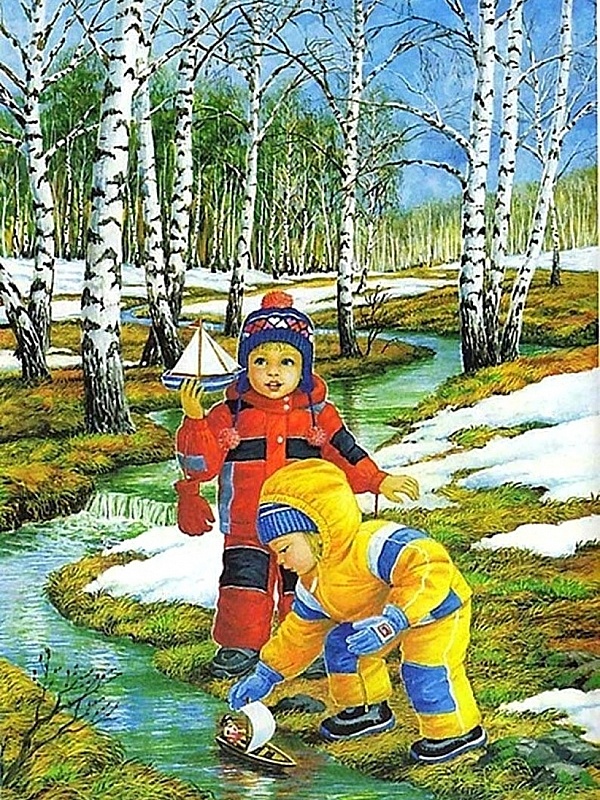 «Первые весенние цветы»Рассмотрите картинки с изображениями подснежника, мать-и-мачехи, мимозы. Помогите ребенку научиться произносить названия этих цветов. Объясните, что это — первые весенние цветы. Выучите с ребенком стихотворение. Покажите, как выразительно нужно его рассказывать. Настаивайте на том, чтобы малыш говорил ясно и четко.Самый первый, самый тонкий Есть цветок с названьем нежным, Как привет капели звонкой. Называется подснежник.(В. Нищев)3.	Покажите ребенку стебли, листья, лепестки у цветов. Помогите ему за-
помнить эти слова. Пусть он показывает эти части растений и называет их при-работе по картинке. Предложите малышу следующее задание: «Я не знаю, где стебель у подснежника. Покажи мне. Я забыла, где у подснежника листья. Покажи их, пожалуйста. Не мог бы ты показать мне, где лепестки у мать-и-мачехи?» 4. Предложите ребенку нарисовать тот цветок, который нравится ему больше всего. Если малышу трудно, нарисуйте сначала сами один из цветков и покажите, как вы это делаете. Комментируйте свои действия: «Видишь, я беру зеленую краску и провожу линию. Это стебель. Теперь я вымою кисточку и возьму желтую краску. Ставлю точку. Это середина цветка. Теперь вокруг серединки провожу много-много коротких желтых линий. Это лепестки. Какой цветок получился? Правильно. Это мать-и-мачеха. Теперь ты попробуй нарисовать цветок, а я тебе помогу».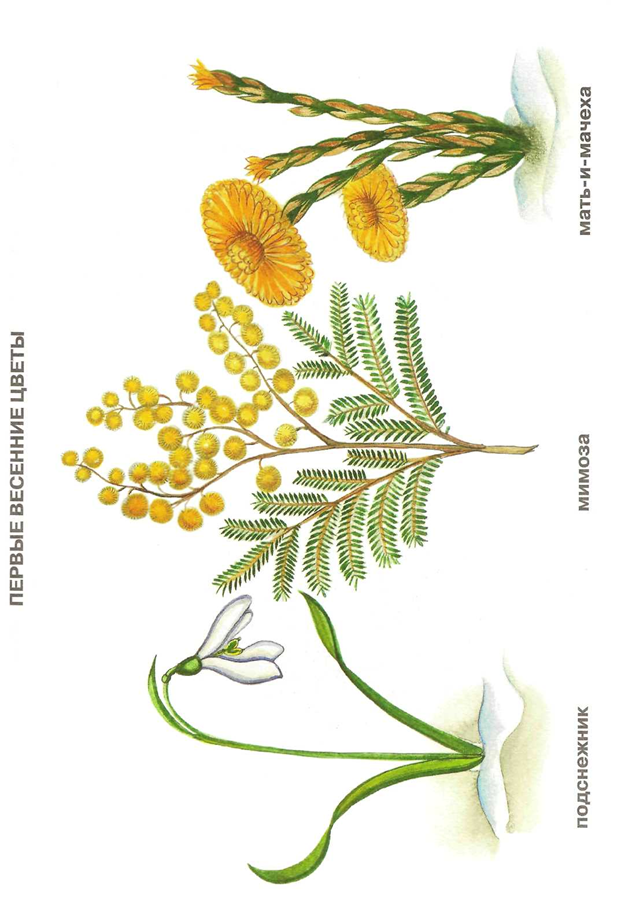 